VÕRUMAA ARENDUSTÖÖTAJATE ÜMARLAUD 26. AUGUSTIL HAANJAS Kokkuvõte arutelust võrumaa kuvandi teemalKui Võrumaa oleks „loom, loometeos, töövahend“, siis kes või mis ta oleks?Laudkond 1 ETTEVÕTLUSKESKKONDEttevõtluskeskkond kui karu, jaanalind, labidas, kobras, käsihöövel, „Kalevipoeg“.Võrumaa ettevõtluskeskkonda kirjeldati nii:Vajalikud ressursid on olemas - ressursirikasOskusteave on olemas - oskuslikEttevõtjatel vähesed turundus- ja turustusoskused ning võimalusedEttevõtjate pikaldane mõtlemine ja reageerimineEi nähta suurt pilti, ei minda kaasa uuendustegaElatakse tänases päevas, ei vaadata tulevikkuTehakse liiga vähe koostööd. Omakasu on tähtsam kui ühiskasu. KohanemisvõimelineLaudkond 2 KÜLASTUSKESKKONDVõrumaa külastuskeskkonda kirjeldati nii:TöökindelRahulikMõistlikSaladuslikLooduslähedane (puhas)MitmekesineLihtneTugevMetsikKindel (kimmäs)Uhke iseenda üle (kuraas)Näha ei ole aga onNõuab keskendumistArglikUudishimulikAigu omVältimatuIlusLaudkond 3 ELUKESKKONDElukeskkond kui kass, must ronk, kilpkonn, kahepaikne, orav, hobune saani ees, kasutatud kirves, põhumaja, vikat, ader, kangasteljed, lõõtsalugu, „Haanija miis“, „Luikede järv“, Ott Leplandi „Maagiline maa“.Võrumaa elukeskkonda kirjeldati nii:Mõnus, soe, käib omapäi, ajab oma rida, ummamuuduKaugelt maagiline, kihvt ja ahvatlev, aga lähedalt …Vaga vesi, sügav põhiElab kaua, justkui vana, aga samas ka mitte, sööb kõike, sitke, vintske , suudab ellu jääda.Natuke kulunud, kuid terav, saab tööd teha, vastupidav, kuid vajab hooldamistÜhtaegu nii vana kui moodne, kindlasti loodulik.Nunnu, vilgas, usin, sümpaatneVana traditsiooniline, värviline, loodulik ja praktilineSõbralik, soe, vajab hoolitsust, vana, tugeva taustaga, traditsioonidega, pikk ajaluguEeldab head põldu, kindel suund, sisse töötatud, Paras, mitte liiga kiire ega aeglane, tunda mineviku hõngu.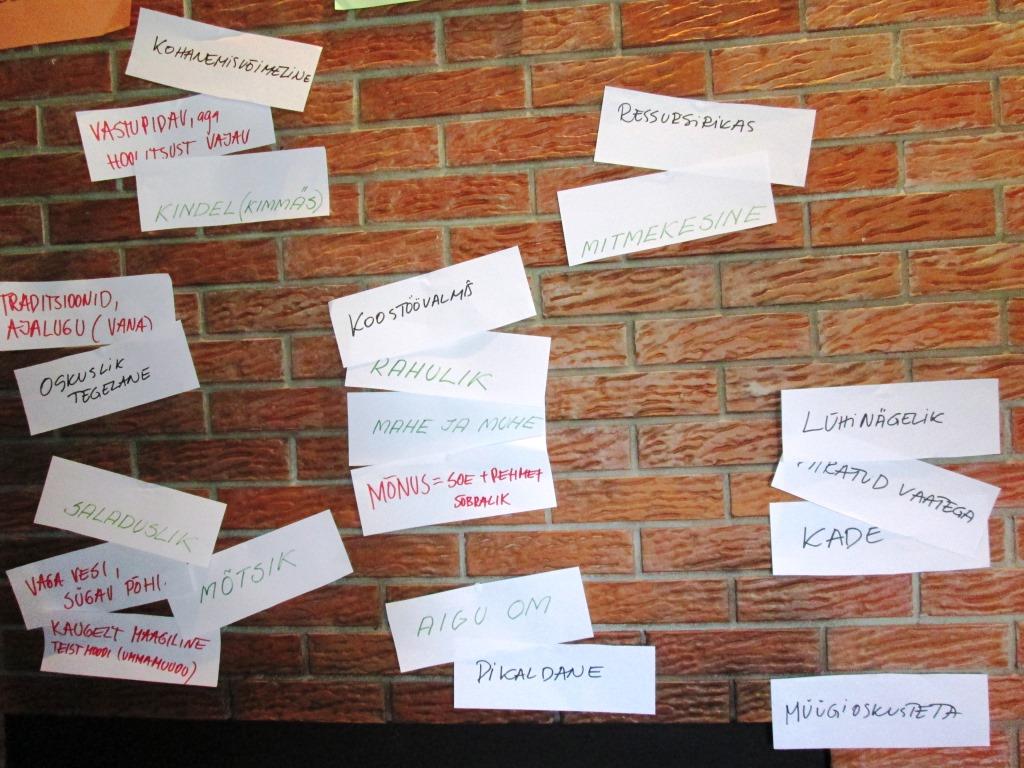 KUVANDI ÜHISOSASelgus, et Võrumaad tajume mõnusa, rahuliku, traditsioonide ja ressursirikka paigana, mis kaugelt vaadatuna paistab saladuslik ja „ummamuudu“. Kuidas luua Võrumaa kuvandit nii, et kogukond hakkaks  sellesse uskuma? Jõuti järeldusele, et Võrumaa kuvand peab olema selline mida kogukond ise usub ja väärtustab. Kuvandit saab luua kaasates kogukonda näiteks välja kuulutatud ideede konkursi läbi, viia läbi küsitlus, luua temaatiline „tarkade kogu“, luua nn. avatud tahvel.Kindlasti on vaja teada saada, kuidas näevad Võrumaad noored ning kuidas meid tajutakse väljaspool (viimast läbi küsitluste ja meediamonitooringu)Tõstatati küsimus, kas on üldse vaja uut kuvandit. Kasutada võiks juba tuntud märke nagu „mahe ja muhe“, „Uma …“, „Ummamuudu“ ja „aigu om“. Neile fraasidele saaks juurde uusi tähendusi luua.Pakuti välja ka loosung „Sina oled mahe ja mina olen muhe - tere-tere“ ning „Muhe keskkond uuteks algatusteks“Kuvandi loomise protsess on vajalik selleks, et tekiks ühine kokkulepe.Kuvand peab minema kokku inimeste tajuga. Eesmärk on tagada, et Võrumaad tuntakse ja tajutakse positiivse kohana.Kuvandi protsess peab olema terviklik – appi peab tooma professionaalid – meie poolt eesmärgi püstitus.Vaja küsida õigeid küsimusi, näiteks „Miks ma elan Võrumaal?“, „Miks siin on hea äri ajada?“Mille kaudu või kuidas saaksime  kuvandit kõige veenvamat edasi anda?Selleks, et turundada on kõigepealt vaja ise uskuda. Saab teha selgitustööd-kasutamise vajalikkusest. Kuvandit saab edasi anda inimeste kaudu, ürituste kaudu, avaliku ruumi kaudu, meedia kaudu.Üks väljund oleks „nännimajandus“ (nii väljapoole kui ka omadele suunatud), millel üks sümboolika või värvilahendus.Meediasse oleks vajalik teadlik sõnumite suunamine, koos iga-aastase meediaplaaniga. Vaja oleks meediajuhti nii maavalitsusse kui ka linnavalitsusse. Lahendada tuleb küsimus, kes tegevust koordineerib.Oluline on kaasata ka noored kuvandi kandjanaKuvandit saaks kanda ka lahedad sündmused (Fokloorifestival, linna päevad, uma pido)Meedias edulugude sariVisuaal avalikus ruumisPakuti välja kuvandi protsessi mudel: